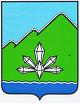 АДМИНИСТРАЦИЯ  ДАЛЬНЕГОРСКОГО ГОРОДСКОГО ОКРУГАПРИМОРСКОГО КРАЯПОСТАНОВЛЕНИЕ26 мая 2016 г.                                   г. Дальнегорск                                 № 308-паО  предоставлении разрешения наусловно разрешённый вид использованияземельного участкаРуководствуясь статьёй 39 Градостроительного кодекса Российской Федерации, статьёй 4 Федерального закона от 29.12.2004  № 191-ФЗ «О введении в действие Градостроительного кодекса Российской Федерации», Правилами землепользования и застройки на территории Дальнегорского городского округа, утверждёнными решением Думы Дальнегорского городского округа от 26.09.2013 № 137 (в редакции решения Думы Дальнегорского городского округа от 26.02.2016 № 455),  Положением «О публичных слушаниях в Дальнегорском городском округе»,    утвержденным      решением      Думы      муниципального     образования г. Дальнегорск от 02.11.2004  № 600 (в редакции решений Думы Дальнегорского городского округа от 23.09.2005  № 203, от 14.08.2008  № 880, от 25.11.2010 № 32, от 31.01.2013 № 20, от 25.04.2013 № 53, от 25.07.2014 № 267), рекомендацией Комиссии по Правилам землепользования и застройки на территории Дальнегорского городского округа и заключением по результатам публичных слушаний, Уставом Дальнегорского городского округа, учитывая  поступившее заявление от Управления муниципального имущества администрации Дальнегорского городского округа, администрация Дальнегорского городского округа ПОСТАНОВЛЯЕТ:1. Предоставить  разрешение на  условно разрешённый вид использования земельного  участка (специальное согласование), находящегося в зоне застройки индивидуальными жилыми домами (Ж 1) , площадью 500 кв.м, местоположение земельного участка установлено относительно ориентира, расположенного за пределами   участка, ориентир  дом, участок находится примерно в 10 м от ориентира по направлению на северо-запад, почтовый адрес ориентира:  край Приморский, г. Дальнегорск,  ул. Заводская, дом 10 – «ведение огородничества» (код вида разрешённого использования земельного участка – 13.1). 2. Настоящее постановление подлежит опубликованию в газете «Трудовое слово»  и размещению на официальном интернет-сайте Дальнегорского городского округа.Глава Дальнегорского городского округа                                                                                            И.В. Сахута 